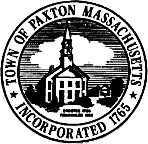 The Town of PaxtonExemptions from the State Ethics Commission Education and Training RequirementsPositions which may be exempted from the distribution of summaries and the online training requirements:Unpaid volunteer positions in which employees do not have or exercise governmental authority and do not participate in or have responsibility for government decision-making, contracting, hiring, investigation or any other discretionary governmental action.Short-term temporary or seasonal compensated positions in which employees do not have or exercise governmental authority and do not participate in or have responsibility for government decision-making, contracting, hiring, investigation or any other discretionary governmental action.The following is a list of positions in Paxton that are exempt from the State Ethics Commission Education and Training Requirements starting in 2021 and continuing until further notice.Poll Workers (paid or unpaid)Senior Work-off EmployeesSeasonal/Temporary Employees of the Recreation Department in non-supervisory roles___________________________________________________________________________________________________________________________________________________________________Approved by vote of the Board of Selectmen on ____________, 2021. ____________________________________    __________________Board of Selectman, Chairman			 Date